IntroductionThis document has been prepared to provide Guidance for Clubs in Scotland who wish to apply for a permit to fly models of mass greater than 7.5kg but less than 25kg at heights greater than 400ft but less than 1500ft at established clubs model flying sites.Article 16 authorisation allows for this provided proper risk assessments are complete and the required mitigations are put in please to ensure that this can be achieved safely.One of the main concerns regarding flying above 400ft with models greater than 7.5kg is the danger they impose to manned flight and there is no longer the height separation between models and manned flight which has a lower limit normally of 500ft. Hence any application should in their risk analysis  consider the implications of this especially if there is any flying activities near their site and if so how it will affect them, and what mitigations can be put in place to ensure safety.Application Data RequiredThe following data must be supplied for submission for a permit to fly models >7.5kg but <25kg (note multi rotors are not allowed)The Model Flying Clubs Name The name of the responsible person along with contact details and email address and telephone numbers including mobile numberThe location of the flying siteA colour Ordnance Survey Map showing the exact location of the site and the flying boundaries including any NO-FLY areas, orientation of runways. pits and any crowd lines (if applicable.)  Note the scale of the map should be such that features are easily distinguishable  A note and description of any full-size aviation activities or other potential hazards in the area with distances from the Clubs flying field Note if possible these may be indicated on the ordnance survey map or provide a smaller scale map showing the position of the club and those other aviation activitiesThe clubs site location as latitude and longitude in decimal degrees formatA description of the intended Activities including model types which will be flownA rational of the safety case which allows the operation of the models requested above 400ftA Risk Assessment for the flying site (a template is available)Maximum height above ground requested, the maximum is 1500ft but that does not mean that every application should use the maximumExpected largest number of models flying in one dayType and period of use giving hours of operation and whether permanent, single or occasional use It is required to produce a Notam for period of UseNote the SAA may decide to do a site visit to the club, but this should not be considered a problem as it will only be intended to familiarise ourselves with the permit processForms The following forms and template are available on the SAA website for download for application for a permit to allow your model club to fly models of MTOM greater than 7.5kg but less than 25kg above 400ft at an established club’s model flying site.Permit-application-greater-than-7-5kg.docxRisk-assesment-template-greater-than-7.5kg.xlsSAA submitting a notam.pdfRisk-assesment-guidance.pdfTypical-Risk-Assessment.pdf   (this gives a few  line examples of how to fill in the risk assessment  but  these are only examples and it is up to the applicant to provide a full  risk assessment in this manner)Applications for a permit can be made by email with the documentation supplied electronically to the SAA secretary at sec@saaweb.ukThe Aeromodellers Association (Scotland) Ltd.trading as the SCOTTISH AEROMODELLERS ASSOCIATIONRegister office -------    30 West Baldridge Road, Dunfermline, Fife, Scotland, KY12 9AW     Guidance for applying for a permit to fly models  greater than 7.5kg but less than 25kg at above 400ft but less than 1500ft at established Model sites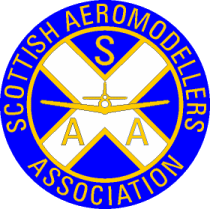 Issue No.Change DescriptionAmended byand SignedDateDraftOriginal document  >7,5kg models > 400ftB Widley05/12/20221.0Accepted B. Lemm20/12/2022